                  PREFEITURA DO MUNICÍPIO DE SÃO PAULO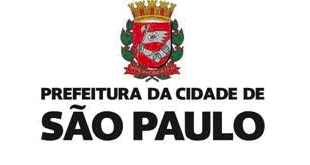                     SECRETARIA MUNICIPAL DE EDUCAÇÃO     DIRETORIA REGIONAL DE EDUCAÇÃO - GUAIANASES                  RUA AGAPITO MALUF, 58 – GUAIANASES                                         FONE: 3397-7679EDUCAÇÃO INFANTILEDUCAÇÃO INFANTILEDUCAÇÃO INFANTILEDUCAÇÃO INFANTILEDUCAÇÃO INFANTILEDUCAÇÃO INFANTILCEICEICEICEICEICEIUNIDADECLASSECLASSEPERÍODOPERÍODODISPONIBILIDADEED. INF. E ENSINO FUNDAMENTAL IED. INF. E ENSINO FUNDAMENTAL IED. INF. E ENSINO FUNDAMENTAL IED. INF. E ENSINO FUNDAMENTAL IED. INF. E ENSINO FUNDAMENTAL IED. INF. E ENSINO FUNDAMENTAL IEMEIEMEIEMEIEMEIEMEIEMEIUNIDADECLASSECLASSEPERÍODOPERÍODODISPONIBILIDADEEMEI DORACI DOS SANTOS RAMOS6 B/6 E6 B/6 EINTERINTERLIC. MED. 19/04/17FUND IFUND IFUND IFUND IFUND IFUND IUNIDADECLASSECLASSECLASSEPERÍODODISPONIBILIDADEEMEF JOEL FERNANDES DE SOUZA2 B2 B2 BTARDELIC. MED. 06/04/17EMEF MAILSON DELANE3 A3 A3 ATARDELIC. MED. 02/05/17EMEF OLINDA MENEZES SERRA VIDAL4 A4 A4 ATARDELIC. MED. 01/06/17ENSINO FUNDAMENTAL II e MÉDIOENSINO FUNDAMENTAL II e MÉDIOENSINO FUNDAMENTAL II e MÉDIOENSINO FUNDAMENTAL II e MÉDIOENSINO FUNDAMENTAL II e MÉDIOENSINO FUNDAMENTAL II e MÉDIOLINGUA PORTUGUESALINGUA PORTUGUESALINGUA PORTUGUESALINGUA PORTUGUESALINGUA PORTUGUESALINGUA PORTUGUESAUNIDADEAULASAULASAULASPERÍODODISPONIBILIDADEEMEF ANNA LAMBERGA ZEGLIO252525MANHÃLIC. MED. 08/05/17EMEF JOÃO RIBEIRO DE BARROS252525MANHÃLIC. MED. 19/04/17ARTEARTEARTEARTEARTEARTEUNIDADEAULASPERÍODOPERÍODOPERÍODODISPONIBILIDADEEMEF ALEXANDRE VANNUCHI LEME14TARDETARDETARDELIC. MED. 22/04/17HISTÓRIAHISTÓRIAHISTÓRIAHISTÓRIAHISTÓRIAHISTÓRIAUNIDADEAULASAULASAULASPERÍODODISPONIBILIDADEGEOGRAFIAGEOGRAFIAGEOGRAFIAGEOGRAFIAGEOGRAFIAGEOGRAFIAUNIDADEAULASAULASAULASPERÍODODISPONIBILIDADECIÊNCIASCIÊNCIASCIÊNCIASCIÊNCIASCIÊNCIASCIÊNCIASUNIDADEAULASAULASAULASPERÍODODISPONIBILIDADE EMEF JOÃO RIBEIRO DE BARROS202020MANHÃEXERC. OUTRO CARGOEMEFM OSWALDO ARANHA B. DE MELLO161616MANHÃLIC. MED. 08/05/17MATEMÁTICAMATEMÁTICAMATEMÁTICAMATEMÁTICAMATEMÁTICAMATEMÁTICAUNIDADEAULASAULASAULASPERÍODODISPONIBILIDADEEMEF JUSCELINO KUBITSCHEK DE OLIVEIRA101010TARDELIC. MEDICAEMEFM OSWALDO ARANHA B. DE MELLO252525MANHÃLIC. MED.18/05/17INGLÊSINGLÊSINGLÊSINGLÊSINGLÊSINGLÊSUNIDADEAULASAULASAULASPERÍODODISPONIBILIDADEEMEF CAIO SERGIO POMPEU DE TOLEDO080808MANHÃLIC. MED 30/04/17EDUCAÇÃO FÍSICAEDUCAÇÃO FÍSICAEDUCAÇÃO FÍSICAEDUCAÇÃO FÍSICAEDUCAÇÃO FÍSICAEDUCAÇÃO FÍSICAUNIDADEAULASAULASAULASPERÍODODISPONIBILIDADEEMEF QUIRINO CARNEIRO RENNÓ020202TARDELIC. MED. 20/04/17EMEF CAIO SERGIO POMPEU DE TOLEDO040404TARDELIC. MED. 12/05/17                                                                           ENSINO MÉDIOUNIDADEAULASAULASAULASPERÍODODISPONIBILIDADE------ ------ ------ 